Supplementary Calculation S1Total energy expenditureRate constants and pool sizes are calculated from the slopes and intercepts of the log transformed data, with the rate of CO2 production,  given by(36): Where k and N refer to the rate constant and pool size respectively, with subscripts to indicate the isotope.  The fractionation factors f1, f2, and f3, are given as 0.941, 0.991 and 1.037 respectively.  was converted to TEE using the energy equivalent of CO2 from Elia and Livesey(37, 38)with the Respiratory Quotient (RQ) fixed at  0.85 to reflect a typical Western diet:Supplementary Fig. S1. Participant flow chart of the validation study  


Supplementary Fig. S2. Participant flow chart for the reliability study Supplementary Fig. S3. Scatterplots of EI (kJ) against TEE (kJ) on original (left) and log (right) scale*
*The correlations presented do not truly reﬂect the relationship between EI and TEE because of intra-individual variation.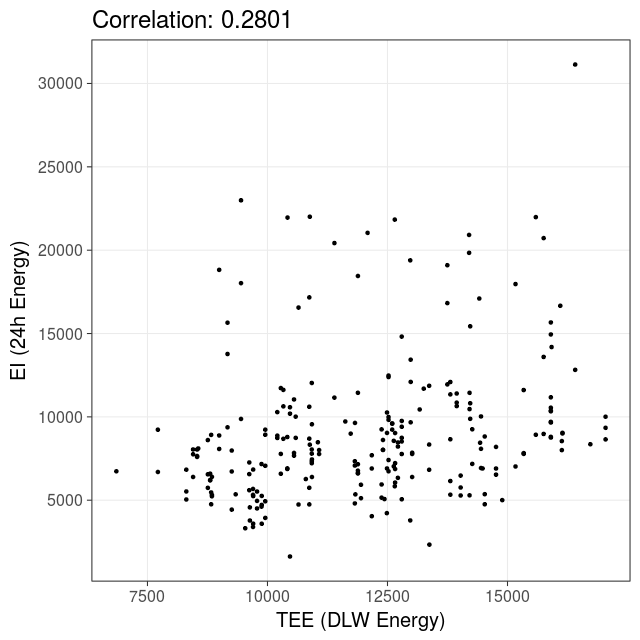 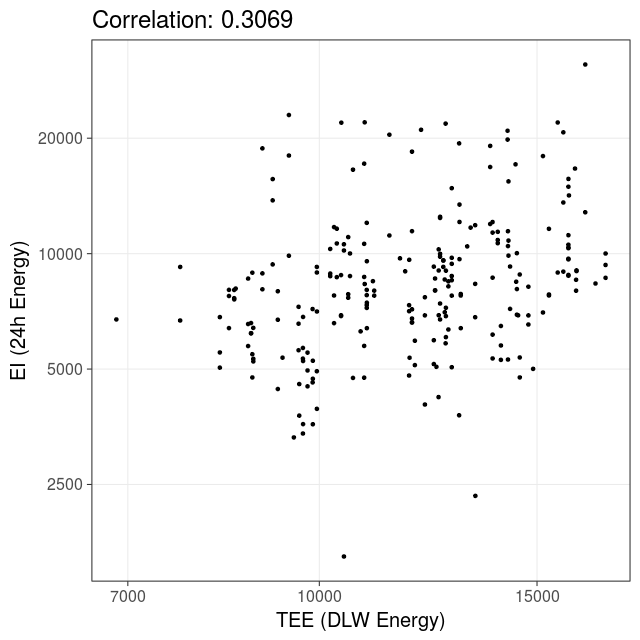 Supplementary Table S1. Estimates and credible intervals for applying the linear mixed effects models to different subsets of the dataFor each covariate, the standalone number represents the average effect on the validity measure. For example, for the ﬁrst day log-ratios, an increase in the age by 1 year corresponds to, on average, an increase of 0.0046 in the log-ratio. Whether such an effect is signiﬁcant is determined by whether 0 is in the 95% credible interval (CI), which is reported in the bracketed pair underneath.Supplementary Table S2. Reliability analysis - Mean of 4 recalls, lower and upper quartiles of intake of energy and nutrients for all participants and split by age group*NMES = non milk extrinsic sugarSupplementary Table S3. Reliability analysis Bland-Altman analysis – Split by age group Supplementary Table S4. Reliability analysis (ICC) of a single 24hr recall with sex as a covariate – by age group*NMES = non milk extrinsic sugarSupplementary Table S5. Reliability analysis (ICC) of paired recalls (recalls 1&2 and recalls 3&4) by age group*NMES = non milk extrinsic sugarData1 day2 days (or fewer)3 days (or fewer)AllMeasurements98172225247All covariates(Intercept)-0.1661(-1.2377, 0.9139)-0.3661(-1.1522, 0.4367)-0.1455(-0.8073, 0.513)-0.184(-0.8091, 0.426)All covariatesAge0.0046(-0.0007, 0.0099)0.0054(0.0015, 0.0094)0.0063(0.0031, 0.0096)0.0063(0.0031, 0.0094)All covariatesHeight (cm)-0.0008(-0.0067, 0.0052)0.0004(-0.004, 0.0047)-0.0009(-0.0046, 0.0027)-0.0009(-0.0042, 0.0025)All covariatesBMI-0.0035(-0.015, 0.0078)-0.0053(-0.0139, 0.0036)-0.0073(-0.0147, 0.0001)-0.006(-0.013, 0.0011)All covariatesGender (M)-0.0354(-0.1468, 0.0782)-0.0302(-0.114, 0.054)-0.0013(-0.0723, 0.0694)-0.0026(-0.0703, 0.0653)Age only(Intercept)-0.4193(-0.7137, -0.1266)-0.4474(-0.6593, -0.2387)-0.4961(-0.6762, -0.3168)-0.4847(-0.6552, -0.313)Age onlyAge0.0046(-0.0007, 0.01)0.0055(0.0016, 0.0093)0.0063(0.0031, 0.0096)0.0061(0.003, 0.0091)All agesAll agesAll ages11-16 year olds11-16 year olds11-16 year olds17-24 year olds17-24 year olds17-24 year olds25-64 year olds25-64 year olds25-64 year olds65 years +65 years +65 years +MeanLower   UpperLower   UpperMeanLower   UpperLower   UpperMeanLower   UpperLower   UpperMeanLower   UpperLower   UpperMeanLower   UpperLower   UpperEnergy (kJ)760058358849702054978002798560589416738560878773832965629146Fat (g)67.748.082.058.742.665.072.951.785.165.948.479.278.060.693.5Protein (g)66.950.378.556.644.167.270.152.980.371.356.779.875.562.994.2Carbohydrate (g)237.1180.0283.0242.7185.2278.6245.5186.2295.5218.1167.0256.1226.9184.7250.8   Total Sugar (g)111.375.1131.7121.483.6141.7115.683.1143.195.169.0112.599.161.1113.3   NMES* (g)74.141.792.491.755.2106.076.643.595.654.328.373.353.534.365.7Calcium (mg)829.8590.9997.4792.7551.6953.7818.7593.8992.6871.8649.51038.8902.7708.01099.3Vitamin C (mg)105.148.7143.7125.758.0150.5101.448.1144.088.443.3129.896.348.8136.0Iron (mg)9.97.111.88.66.110.610.17.311.910.78.712.511.68.812.3Age groupNutrientRecalls 1&2
Geometric meanRecalls 3&4 Geometric meanMeanRatio       Limits of Agreement
        Lower               Upper       Limits of Agreement
        Lower               Upper11-16 yearsEnergy (kJ)668664501.040.532.03Fat (g)54.651.41.060.422.65Protein (g)53.052.11.020.462.25Carbohydrate (g)228.9221.51.030.502.13   Total Sugar (g)109.3102.31.070.432.66   NMES* (g)76.870.51.090.284.28Alcohol (g)0.00.00.920.194.43Calcium (mg)745.8664.21.120.432.95Vitamin C (mg)97.676.11.280.266.26Iron (mg)7.98.00.980.412.3317-24 yearsEnergy (kJ)774172811.060.512.20Fat (g)66.960.91.100.393.07Protein (g)64.363.91.010.412.45Carbohydrate (g)233.0228.71.020.502.07   Total Sugar (g)106.3100.61.060.422.67   NMES* (g)65.457.71.250.0917.45Alcohol (g)0.20.11.760.00>1000Calcium (mg)746.5729.11.020.333.16Vitamin C (mg)69.465.81.050.157.34Iron (mg)9.39.21.000.392.6025-64 yearsEnergy (kJ)681670340.970.541.75Fat (g)57.459.60.960.382.40Protein (g)63.468.30.930.412.12Carbohydrate (g)200.2206.70.970.541.74   Total Sugar (g)82.184.60.970.362.59   NMES* (g)37.539.40.950.204.46Alcohol (g)3.13.41.420.00>1000Calcium (mg)742.4800.40.930.441.96Vitamin C (mg)62.265.80.950.155.92Iron (mg)9.59.70.990.422.3265 years +Energy (kJ)807177141.050.591.85Fat (g)75.071.11.050.402.78Protein (g)72.770.21.040.452.41Carbohydrate (g)219.0212.41.030.661.62   Total Sugar (g)89.587.21.030.472.23   NMES* (g)43.942.41.030.492.17Alcohol (g)24.118.40.740.00712.6Calcium (mg)866.4825.01.050.542.06Vitamin C (mg)83.062.71.320.256.99Iron (mg)10.810.31.050.621.7911-16 year olds11-16 year olds11-16 year olds17-24 year olds17-24 year olds17-24 year olds25-64 year olds25-64 year olds25-64 year olds65 years +65 years +65 years +ICC95% CI95% CIICC95% CI95% CIICC95% CI95% CIICC95% CI95% CIEnergy (kJ)0.4030.2890.5170.2720.1790.3710.3470.2170.4780.4630.0000.685Fat (g)0.3340.2200.4520.3370.2420.4360.3120.1830.4460.0010.0000.003Protein (g)0.2600.1450.3800.3290.2350.4280.3980.2700.5270.0020.0000.013Carbohydrate (g)0.4170.3060.5320.3010.2070.4000.3380.2070.4730.4490.2310.659   Total Sugar (g)0.4980.3880.6050.3700.2760.4660.1870.0130.3290.5250.3190.717   NMES* (g)0.4900.3810.5970.4350.3430.5280.1130.0010.2700.5260.3180.716Calcium (mg)0.3500.2360.4660.1920.0990.2890.4550.3280.5800.2940.0000.584Vitamin C (mg)0.5040.3980.6090.3490.2540.4480.3230.1940.4570.2860.0010.550Iron (mg)0.3380.2240.4550.1820.0880.2790.3500.2210.4830.5300.3210.72211-16 year olds11-16 year olds11-16 year olds17-24 year olds17-24 year olds17-24 year olds25-64 year olds25-64 year olds25-64 year olds65 years +65 years +65 years +ICC95% CI95% CIICC95% CI95% CIICC95% CI95% CIICC95% CI95% CIEnergy (kJ)0.5910.4360.7120.3700.2000.5180.6310.4800.7460.6970.4200.856Fat (g)0.5110.3390.6500.3010.1260.4590.5120.3310.6560.069-0.3360.452Protein (g)0.4270.2390.5840.4650.3060.5990.6910.5590.7900.169-0.2580.534Carbohydrate (g)0.6160.4670.7310.4990.3450.6260.5800.4150.7080.7900.5730.903   Total Sugar (g)0.6690.5350.7710.6100.4780.7150.3950.1930.5640.7330.4710.875   NMES* (g)0.6640.5280.7670.6620.5430.7550.3420.1340.5220.8630.7090.939Calcium (mg)0.4620.2810.6110.2310.0470.4000.7170.5920.8080.6820.3910.849Vitamin C (mg)0.6430.5010.7510.5240.3750.6470.5300.3520.6700.7130.4490.864Iron (mg)0.4890.3110.6340.2780.0970.4420.5320.3560.6720.8570.6810.930